جامعة ابن خلدون – تيارت – الجزائر -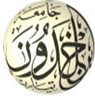 كلية الآداب واللغاتمخبر الخطاب الحجاجي في الجزائر ينظم الملتقى الوطني الثالث حولمساءلة النّقد الثقافي  المغاربيالإشكالات والمنجزات والآفاقأيام : 16/17 مارس 2020إنّ الحركة النقدية عامّة و العربية منها خاصّة ،قد شهدت تحولات في المناهج والأدوات والإجراءات والمصطلحات النقدية ؛لتواكب بذلك الراهن الثقافي والحضاري والأدبي ،وهذا ما تفرضه تحولات الفكر النقدي ؛لأنّ النقد الأدبي يتأثر حتمًا بفعل التحوّلات الثقافية والحضارية التي تسود البيئة والمجتمع .والنقد الثقافي يعدّ إبدالا جديدا في تحليل الظواهر الأدبية والثقافية ،لذا حاول الاستثمار في الكثير من مقولات ما بعد الحداثة ،ليشهد تحوّلا نوعياًفي نظرية الأدب،فإذا كان الناقد الأدبي يبحث عنالقيم الفنية و الجمالية في النص الأدبي تبعا للمنهج الذي يتبناه،بالكشف عن مواطن القوّة ومكامن الخلل في الآثار الأدبية، فإنّ الناقد الثقافي يتجه إلى بيان الأنساقالثقافية والفكرية المضمرة التي ينهضعليها النص، ودراستها في سياقها الثقافي والاجتماعي والسياسي والتاريخي فهماً وتفسيرًا.ولقد عدّه عبدالله الغذامي"فرعا ﻣﻦ ﻓﺮوع اﻟﻨﻘﺪ اﻟﻨﺼﻮﺻﻲ اﻟﻌﺎم، وﻣﻦ ﺛﻢ ﻓﮭﻮأﺣﺪﻋﻠﻮم اﻟﻠﻐﺔ وﺣﻘﻮل الأﻟﺴﻨﯿﺔ، ﻣﻌﻨﻲ ﺑﻨﻘﺪ الأﻧﺴﺎق اﻟﻤﻀﻤﺮة اﻟﺘﻲ ﯾﻨﻄﻮي ﻋﻠﯿﮭﺎ اﻟﺨﻄﺎب اﻟﺜﻘﺎﻓﻲ ﺑﻜﻞ تجلياته وأنماطه وصيغه، ﻣﺎھﻮ ﻏﯿﺮ رﺳﻤﻲ و ﻏﯿﺮ ﻣﺆﺳﺴﺎﺗﻲ وﻣﺎھﻮ ﻛﺬﻟﻚ ﺳﻮاء ﺑﺴﻮاء.من ﺣﯿﺚ دور ﻛﻞﻣﻨﮭﻤﺎ ﻓﻲ ﺣﺴﺎب اﻟﻤﺴﺘﮭﻠﻚ اﻟﺜﻘﺎﻓﻲ اﻟﺠﻤﻌﻲ، وھﻮ لذا ﻣﻌﻨﻲ ﺑﻜﺸﻒ ﻻ اﻟﺠﻤﺎﻟﻲ،ﻛﻤﺎھﻮﺷﺄن اﻟﻨﻘﺪ الأدﺑﻲ، و إﻧﻤﺎ همّه ﻛﺸﻒ اﻟﻤﺨﺒﻮء ﻣﻦ ﺗﺤﺖ أقنعة اﻟﺒﻼﻏﻲ / اﻟﺠﻤﺎﻟﻲ، وﻛﻤﺎ أنّﻟﺪﯾﻨﺎ ﻧﻈﺮﯾﺎت ﻓﻲ اﻟﺠﻤﺎﻟﯿﺎت، ﻓﺈن اﻟﻤﻄﻠﻮب إﯾﺠﺎد ﻧﻈﺮﯾﺎت ﻓﻲ اﻟﻘﺒﺤﯿﺎت ".إنّ النقد الثقافي قد نشأ ليهتمّ بالأنساق الثقافية المضمرة ،وفضح الأيديولوجيات الثقافية والسياسية والاقتصادية والاجتماعية المخبوءة في الخطابات الأدبية ،ليهتم بكلّ ما يحيط بالنصّ،و يربطه بسياقه التاريخي والاجتماعي والجغرافي ، مستفيدا من مختلف العلوم الإنسانية والاجتماعية(علم التاريخ ،علم النفس ،علم الاجتماع ،الأنتروبولوجيا،الفلسفة..)من هنا فإنّ هذا الملتقى يبحث في موضوع إشكالية النقد الثقافي ،مركزا على مساءلة النقد الثقافي المغاربي تحديدا،بالبحث في إشكالاته المعرفية والمنهجية،ومحاولةرصد واستقراء أهم منجزاته وتجلياته،وصولا إلى إمكانية معرفة خصوصيةوسمات مشروع النقد الثقافي المغاربي ، والكشف عن أهم الدراسات الثقافية المتخصّصة في هذا المجال والآفاق التي تتطلع لبلوغها،ومحاولة كشف الإيديولوجيات والأنساق المضمرة من خلال المدونةالأدبية المغاربية ومدى انعكاس آثارها على المجتمع المغاربي خاصة والعربي عامة،وفق منهج تأويلي ثقافي ،باتباع جهاز مفاهيمي و أدوات  منهجية لتأطير حدودها.وانطلاقا مما سبق،فإنّ مخبر الخطاب الحجاجي في الجزائر بكلية الآداب واللغات  جامعة ابن خلدون – تيارت – الجزائر يتيح الفرصة للباحثين والأكاديميين لتناول هذا الموضوع الموسوم بـ:"مساءلة النقد الثقافي المغاربي، الإشكالات والمنجزات والآفاق "إشكالية الملتقى :هل ثمة دراسات ثقافية متخصّصة في مجال النقد الثقافي المغاربي؟ .كيف نظر النّقاد العرب ،والّنقاد المغاربة تحديداً إلى النقد الثقافي ؟ ما هي أهم الإبدالات التي أحدثتها الدراسات الثقافية ؟ وما هي أهم موضوعاتها؟ ماهي أهم المناهج التي أسست من خلالها الدراسات الثقافية جانبها الإجرائي ؟وكيف تعامل معها الناقد المغاربي ؟ولأجل الإجابة على هذه الإشكالاتوغيرها من التساؤلات اقترحنا المحاور التالية :المحور الأول : أصول الدراسات الثقافية العربية والمغاربية وخلفياتها النظرية .المحور الثاني : المنجزات النظرية والمعرفية للقراءات الثقافية المغاربية .المحور الثالث  :العلامات الثقافية وتشكلاتها الدلالية داخل الأنساق المضمرة .المحورالرابع : قراءات في الأنساق الثقافية المضمرة في الخطابات الأدبية المغاربية.المحور الخامس : أشكال الثقافة الشعبية المغاربية وحضورها في الدراسات الثقافية.ملاحظة : تقبل المداخلات بالعربية و الفرنسية و الانجليزية.- آخـر أجـل لإرسـال الملخصـات : يـوم :20/  11 /2019- آخـر أجـل لإرسـال المداخـلات كاملة : يـوم :20 /01 / 2020الرئيس الشرفي للملتقى : أ.د/ عبدالنبي ميمونيرئيس الملتقى : د/ منصور مهيديرئيس اللجنة العلمية : أ.د/ رشيد بن يمينة أعضاء اللجنة العلمية :رئيس لجنة التنظيم : د. ميلود عزوزالجمهوريـة الجزائريـة الديمقراطيـة الشعبيـةوزارة التعليـم العالـي والبحـث العلمـيجامعـة ابن خلدون - تيارت-كليـة الآداب و اللغـاتمخبر الخطاب الحجاجي في الجزائرينظـم الملتقـى الوطني الثالث حول"مساءلة النقد الثقافي المغاربي، الإشكالات والمنجزات والآفاق "استمـارة المشاركـةاسم المشارك ولقبه: ....................................................................................................... الرتبة : .........................................................................................................الجامعة : ......................................................................................................... العنوان الشخصي : ......................................................................................................... الهاتف :  .........................................................................................................البريد الالكتروني: .........................................................................................................عنوان المداخلة : .........................................................................................................الملخص :.......................................................................................................................................................................................................................................................................................................................................................................................................................................................................................................................................................................................................................................................................................................................................................................................................................................................................لا تتكفل مؤسسة الملتقى بتكاليف النقل.  ترسل المداخلات عن طريق البريـد الالكترونـي: elmoltaka3@gmail.comشــروط المداخلــة:يجب أن تكون المداخلة في موضوع الملتقى وفي أحد محاوره.تكتبالمداخلة بمنهجية أكاديمية بحيث تتضمن التوثيق والهوامش في آخر المداخلة.ألايتجاوز البحث 20 صفحة-  يكتب البحث بخطsimplifedarabic 16 للمتن ،و 12للهوامش.ملاحظة هامة :رسوم المشاركة  : لا الرقمالاسم واللقبالصفةالرتبةالوظيفةالمؤسسة01عبدالقادر زروقي عضوأستاذ ت عأستاذ جامعة ابن خلدون02أحمد بوزيان عضوأستاذ ت عأستاذ جامعة ابن خلدون03علي كبريتعضوأستاذ ت عأستاذ جامعة ابن خلدون04بريهماتعيسى عضو أستاذ ت عأستاذ جامعة الأغواط04فضيلة قوتالعضوأستاذ ت عأستاذ جامعة ابن خلدون05امحمد داودعضوأستاذ ت ع أستاذ جامعة ابن خلدون06مصطفى بوطرفايةعضوأستاذ ت عأستاذ جامعة ابن خلدون07بن خولة كرّاشعضوأستاذ ت ع أستاذ جامعة ابن خلدون08عمار بن عابد عضو أستاذ محاضر أأستاذ انجليزيةجامعة ابن خلدون09أحمد مصطفاويعضو أستاذ محاضر أأستاذفرنسيةجامعة ابن خلدون 10بلقاسم بلعربي عضوأستاذ محاضر أ فرنسيةأستاذجامعة ابن خلدون11عبدالقادر شريف حسنيعضوأستاذ ت ع أأستاذ جامعة ابن خلدون12بلقاسم خروبيعضوأستاذ ت ع أأستاذ جامعة ابن خلدون13محمد جواد مكيكةعضوأستاذ ت عأستاذ جامعة ابن خلدونميلود عزوزعضوأستاذ ت ع أستاذجامعة ابن خلدون14بوبكر معزيزعضوأستاذ  ت عأستاذ جامعة ابن خلدون15محمد ذبيح عضو أستاذ محاضر أأستاذجامعة ابن خلدون16بوعمامة نجادي عضوأستاذ محاضر أأستاذجامعة ابن خلدون17علي مداني عضوأستاذ محاضر أأستاذ جامعة ابن خلدونمداني احميدةعضو أستاذ محاضر أأستاذجامعة ابن خلدون 18أنيسة الحاج أحمدعضوأستاذ محاضر أأستاذ جامعة ابن خلدون19فاطمة شريفيعضوأستاذ محاضر أأستاذ جامعة ابن خلدون20صورية بوكلخةعضو أستاذ مساعد أأستاذ جامعة ابن خلدون2122مليكة مرايمعصوأستاذمساعد أ فرنسيةأستاذجامعة ابن خلدون23أبوعبدالله واضح عضو أستاذمساعد أ فرنسيةأستاذ جامعة ابن خلدونالرقمالاسم واللقبالصفةالرتبةالوظيفةالمؤسسة01ميلود عزوزرئيسمحاضر أأستاذجامعة تيارت02احميدة  مدانيعضومحاضر أأستاذجامعة تيارت03صورية بوكلخةمنسقة مساعد أأستاذ جامعة تيارت 04رابح شريط عضو مساعد أأستاذجامعة تيارت05نعيمة سهلي عضومساعد أأستاذة  إنجليزيةجامعة تيارت06فاطمة مختاريعضومحاضر بأستاذة فرنسيةجامعة تيارت07سليمان بلحسينعضومحاضر أأستاذجامعة تيارت08خالد بلعربي عضو محاضر بأستاذ انجليزية جامعة تيارت 09محمد نورالدينعضوطالب دكتوراه/جامعة تيارت10نجاة تيرسعضوطالب دكتوراه/جامعة تيارت11أمينةبابوريعضوطالب دكتوراه/جامعة تيارت12سمية بلقاسم عضوطالب دكتوراه/جامعة تيارت13عبد القادر كحلولعضوطالب دكتوراه/جامعة تيارت14خيرة سجراويعضوطالب دكتوراه/جامعة تيارت15يحي ركراكعضوطالب دكتوراه/جامعة تيارت16محمد صوالح عضوطالب دكتوراه/جامعة تيارت